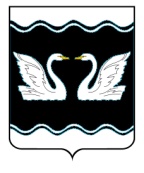 АДМИНИСТРАЦИЯ  ПРОЛЕТАРСКОГО СЕЛЬСКОГО ПОСЕЛЕНИЯКОРЕНОВСКОГО РАЙОНАПОСТАНОВЛЕНИЕот16.03.2016	 					                                                                    № 63хутор Бабиче-КореновскийО внесении изменений в постановление главы Пролетарского сельского поселения Кореновского района от 03 апреля 2007 года № 18 «О создании комиссии по поддержанию устойчивого функционирования организаций Пролетарского сельского поселения Кореновского района» В соответствии с Федеральными законами от 21 декабря 1994 года № 68-ФЗ «О защите населения и территорий от чрезвычайных ситуаций природного и техногенного характера», от 28 февраля 1998 года № 28-ФЗ «О гражданской обороне», Законом Краснодарского края от 26 июня 1998 года № 135-КЗ «О защите населения и территорий Краснодарского края от чрезвычайных ситуаций природного и техногенного характера» и в целях поддержания устойчивого функционирования предприятий и организаций (независимо от их организационно-правовых форм и форм собственности), систем жизнеобеспечения населения на территории поселения в военное время, содействию их устойчивому функционированию в чрезвычайных ситуациях природного и техногенного характера, п о с т а н о в л я ю:      1.   Внести изменения  в постановление главы Пролетарского сельского поселения Кореновского района от 03 апреля 2007 года № 18 «О создании комиссии по поддержанию устойчивого функционирования организаций Пролетарского сельского поселения Кореновского района»  приложение №1 изложить в новой редакции (прилагается)         2.    Признать утратившими силу:2.1. постановление администрации Пролетарского сельского поселения Кореновского района от 25 августа 2009 года №62 «О внесении изменений в постановление главы Пролетарского сельского поселения Кореновского района от 03 апреля 2007 года № 18 «О создании комиссии по поддержанию устойчивого функционирования организаций Пролетарского сельского поселения Кореновского района»; 2.2.постановление администрации Пролетарского сельского поселения Кореновского района от 05 июля 2012 года №79 «О внесении изменений в постановление главы Пролетарского сельского поселения Кореновского района от 03 апреля 2007 года № 18 «О создании комиссии по поддержанию устойчивого функционирования организаций Пролетарского сельского поселения Кореновского района»; 32.3. постановление администрации Пролетарского сельского поселения Кореновского района от от 07 ноября 2012 года №162«О внесении изменений в постановление главы Пролетарского сельского поселения Кореновского района от 03 апреля 2007 года № 18 «О создании комиссии по поддержанию устойчивого функционирования организаций Пролетарского сельского поселения Кореновского района»;          3.    Постановление вступает в силу со дня его подписания.Глава Пролетарского  сельского поселения Кореновского района                                                            М.И.Шкарупелова                                                                                            ПРИЛОЖЕНИЕ                                                                                            УТВЕРЖДЕН                                                                              постановлением администрации                                                                          Пролетарского сельского поселения                                                                                        Кореновского района                                                                                          от 16.03.2016  № 63                                                                                         «ПРИЛОЖЕНИЕ № 1                                                                                            УТВЕРЖДЕН                                                                                       постановлением главы                                                                           Пролетарского сельского поселения                                                                                        Кореновского района                                                                                          от 03.04.2007 № 18СОСТАВкомиссии по поддержанию устойчивого функционирования организаций Пролетарского сельского поселения Кореновского районав военное время и в чрезвычайных ситуацияхГлава Пролетарского сельского поселенияКореновского района                                                                    М.И. ШкарупеловаБервиноАндрей АндреевичШкварок Яна СергеевнаМирошниченко Елена Владимировнагенеральный директор общества ограниченной ответственности «Агрофирма «Лада», председатель комиссии (по согласованию);специалист 1 категории общего отдела администрации Пролетарского сельского поселения Кореновского района, заместитель председателя комиссии;делопроизводитель администрации Пролетарского сельского поселения Кореновского района, секретарь комиссии;Члены комиссии:Члены комиссии:ДёминВладимир ИльичГуржийЕлена ИвановнаОденкоМарина ВасильевнаГармашев Александр МихайловичНожкаСергей Николаевичэлектромонтёр Бабиче-Кореновского узла связи (по согласованию);Кореновское ГОРПО, заведующая магазином № 31 (по согласованию);2диспетчер Усть-Лабинских электрических сетей Журавского сетевого участка  (по согласованию);директор муниципального унитарного предприятия «Жилищно-коммунальное хозяйство» Пролетарского сельского поселения (по согласованию);директор общества ограниченной ответственности «Капитал» (по согласованию);